§949-C.  Regulation of services during emergency1.  Order regulating practice.  The Department of Health and Human Services, in coordination with the Maine Emergency Management Agency, may issue an order that limits, restricts or otherwise regulates the following while an emergency declaration is in effect:A.  The duration of practice by volunteer health practitioners;  [PL 2017, c. 396, §5 (NEW).]B.  The geographical areas in which volunteer health practitioners may practice;  [PL 2017, c. 396, §5 (NEW).]C.  The types of volunteer health practitioners who may practice; and  [PL 2017, c. 396, §5 (NEW).]D.  Any other matters necessary to coordinate effectively the provision of health services or veterinary services during the emergency.  [PL 2017, c. 396, §5 (NEW).][PL 2017, c. 396, §5 (NEW).]2.  Inapplicability of Maine Administrative Procedure Act.  Notwithstanding the Maine Administrative Procedure Act, an order issued pursuant to subsection 1 may take effect immediately, without notice or comment, and is legally enforceable.[PL 2017, c. 396, §5 (NEW).]3.  Duties of host entity.  A host entity that uses volunteer health practitioners to provide health services or veterinary services in this State shall:A.  Consult and coordinate its activities with the Department of Health and Human Services or the Maine Emergency Management Agency to the extent practicable to provide for the efficient and effective use of volunteer health practitioners; and  [PL 2017, c. 396, §5 (NEW).]B.  Comply with other laws relating to the management of emergency health services or veterinary services.  [PL 2017, c. 396, §5 (NEW).][PL 2017, c. 396, §5 (NEW).]SECTION HISTORYPL 2017, c. 396, §5 (NEW). The State of Maine claims a copyright in its codified statutes. If you intend to republish this material, we require that you include the following disclaimer in your publication:All copyrights and other rights to statutory text are reserved by the State of Maine. The text included in this publication reflects changes made through the First Regular and First Special Session of the 131st Maine Legislature and is current through November 1. 2023
                    . The text is subject to change without notice. It is a version that has not been officially certified by the Secretary of State. Refer to the Maine Revised Statutes Annotated and supplements for certified text.
                The Office of the Revisor of Statutes also requests that you send us one copy of any statutory publication you may produce. Our goal is not to restrict publishing activity, but to keep track of who is publishing what, to identify any needless duplication and to preserve the State's copyright rights.PLEASE NOTE: The Revisor's Office cannot perform research for or provide legal advice or interpretation of Maine law to the public. If you need legal assistance, please contact a qualified attorney.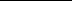 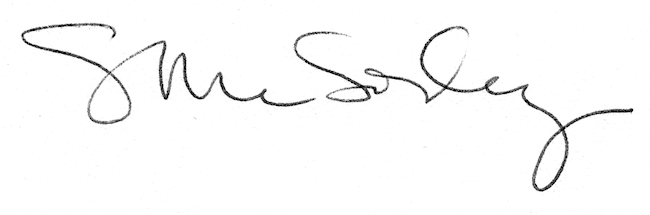 